Муниципальное АВТОНОМНОЕ ДОШКОЛЬНОЕ ОБРАЗОВАТЕЛЬНОЕ УчреждениеДЕТСКИЙ САД № 155 ГОРОДА ТЮМЕНИИтоговое праздничное мероприятие по теме: «Мой город, моя страна»                                                                                                                     Авторы:                                                                           Старший воспитатель 1категории                                                                                Красовских Татьяна Павловна                                                                                          Воспитатель 1 категории                                                                                         Гашкова Ольга ПетровнаТюмень, 2015Форма проведения: праздникУчастники:  педагоги, дети и родители старшей и подготовительной групп Время проведения: ноябрь 2015г.,  во  2 половине дняМесто проведения: игровой залЦель: развивать познавательный интерес детей. Задачи:закрепление знаний о  традициях  и   культурном  наследии народов Тюменской области: русских, чувашей, татар, украинцев, ханты.содействие творческой проектной деятельности детей и родителейприобщение детей к музыкальной культуре;упражнение детей в  самостоятельной организации знакомых подвижных игр;привлечение семей воспитанников к совместным с педагогами  мероприятияминформирование родителей об образовательной  деятельности в ДОУОборудование:Аудиозаписи:танцевальных мелодий: народа ханты, чувашские, татарские, русские народные, украинские;песни: «А по берегам Туры»,  «Ты, я, он, она – вместе целая страна», «Моя Россия»,  «Ты да я, да мы с тобой», «Увезу тебя я в тундру»Выставка творческих работ детей подготовительной группы «Куклы в национальных платьях», «Русские кушаки", «Косоворотки»Музейная выставка «Предметы быта народов Тюменского края»Праздничное оформление зала (предметные  картинки «Национальные костюмы  разных народов России»,  растяжка «Фестиваль народов Тюменской области»)Выставка «Сказки народов Тюменской области»Макеты для фото  на ширмах: «Татарский костюм», костюм  народов севера Тюменской области, чувашский и русский костюмы.Оборудование для проведения подвижных игр: набивные мячи,  ленты, лошадки, матрешка, платочки, тюбетейки, доска, 2 подушки. Предварительная работа:Организованная образовательная деятельность с детьми по теме: «Мой город, моя страна»Информирование  родителей о предстоящем фестивале. Собеседование с желающими представить   культурное наследие  народов родного края.Организация творческой деятельности дошкольников.Собеседование с родителями и сотрудниками ДОУ о имеющихся  экспонатах для музейной выставки и ее организация.Чтение с детьми сказок разных народов.Разучивание с детьми на физкультурных занятиях подвижных игр разных народовСлушание народных мелодий на музыкальных занятиях и в группах. Знакомство с национальными музыкальными инструментами народов Тюменской области.Просмотр мультфильмов по мотивам народных сказок (татарские, укоаинские, белорусские, мансийские)Посещение музея этнографии ТюмГУ  г. ТюменьМузейный урок «Лисичкины рассказы» о труде крестьян  в осенний период. Музейный комплекс им. И. Я. СловцоваХод праздника: Под музыку «А по берегам Туры» зрители заходят в игровой зал, занимают места.Ведущий: Наша Родина-Россия. Но у каждого живущего в этой необъятной стране есть место, близкое и родное, куда хочется возвращаться снова и снова.  Для нас это наш любимый город Тюмень.Читает стихотворение о Тюмени.Над Тюменью встаёт рассветЗанимается новый деньС добрым утром, мой город роднойС добрым утром моя Тюмень.Каждый знает и стар и младЛюди дружно в Тюмени живутИ на разных здесь языкахОни песни свои поют.В песнях тех прославляют ТюменьИ Сибирь, и весь край роднойПрославляется славным трудомВесь народ его трудовой.Ведущий: Ребята, вы знаете, что в наш город многонациональный.И сегодня мы пригласили на наш фестиваль гостей, представляющих разные национальности. Эти люди живут и трудятся в нашем городе,  ходят вместе с вами в детский сад, а может кто – то живёт вместе с вами в одном доме- ваши соседи.Итак,  встречаем громкими аплодисментами участников нашего фестиваля.(Под песню: «Ты, я, он, она – вместе целая страна» заходят гости фестиваля)Ведущий: И первыми выпала честь познакомить с культурой самого многочисленного народа области - русского народа- семье Юртайкиных:  Ольге Николаевне и дочери Виолетте.(Под русскую народную  плясовую мелодию выходит семья Юртайкиных)Рассказывают о  русском сарафане: его узорах, покрое, цветеЧтение стихотворения «Россия»3. Танец «Русская матрёшка» в исполнении Виолетты.4. Представление альбома с иллюстрациями к сказкам »Колобок», «Сестрица Алёнушка и братец Иванушка»5.Рассказывание народных потешек.6. Проведение русской народной подвижной игры  «Картошка»Ведущий: Уважаемы гости! Мы вместе с детьми тоже знаем много народных подвижных игр. Предлагаю детям старшей группы поиграть в русскую народную игру «Третий лишний»После игры звучит  русская плясовая.Ведущий: Встречаем Елену Валерьевну и Александра Казариных. Они продолжают знакомить нас с предметами быта  русского народа  в далеком прошлом.1. Рассказ о предметах  быта (Иллюстрация)2. Рассказ о ткачестве половиков.3. Исполнение русской народной хороводной песни «Во поле береза стояла»4. Проведение русской народной хороводной игры: «Золотые ворота»Ой, что за народ за матрёшкой идёт…Ведущий: А теперь объявляем музыкальную паузу.В исполнении детей подготовительной группы  «Ромашка» звучит  песня: «Моя Россия»Ведущий: Встречаем аплодисментами Перевезенцеву Н. Х. и Мельниченко Полину. Русские красавицы, расскажите нам, как называется  традиционный женский головной убор.Рассказ Перевезенцевой Н.Х. о кокошнике.Читает стихотворение  о Родине Мельниченко Полина.Представление иллюстраций к русским народным сказкам. Мельниченко Полина.Ведущий: Приглашаем ансамбль русских народных инструментов. Выходят дети подготовительной группы, исполняют «Русский наигрыш».На фоне звучания татарской  мелодии:Ведущий: Дети как вы считаете, музыка какого народа сейчас звучит?(ответы детей)Встречайте: Ильиных  Гульнару Алексеевну, воспитателя  детского сада и маму Ильиных Ангелины, Алиеву Юлю, воспитанницу средней группы «Радуга», Гайсина Дениса воспитанника подготовительной группы «Ромашка»! Эти красивые люди  предлагают нам познакомиться с  традициями и обычаями татарского народа!Звучит приветствие каждого участника гостям  фестиваля на татарском  языке. Рассказ о свадебном наряде татарской невесты, свадебных обычаях (Ильиных Г.А.)Слушание аудиозаписи  сказки на татарском языке. Перевод Ильиных Г.А.Проведение татарских подвижных игр   «Скачки», «Бой подушками».Ведущий: А мы с ребятами тоже знаем татарскую игру «Горшки» (Ведущий приглашает поиграть группу детей)Ведущий: право продолжить  знакомство с культурой татарского народа предоставляется семье Гайсиных.1. Знакомство с элементами татарского мужского костюма2. Исполнение татарского танца.3. Представление блюд  татарской кухни3. Татарская народная подвижная игра «Хлопушки»Ведущий: В Тюменской области и в областной столице живут не только русские и татары. В нашем городе также живут и трудятся весёлые чуваши, которые не смогли не прийти к нам на фестиваль. Встречаем: Южанинову Веронику, воспитанницу подготовительной группы «Ромашка», Попову Веронику, и Попову Наталию Владимировну. Давайте послушаем и посмотрим интересные  традиции  чувашского народа.1. Рассказ о национальном костюме. Попова Н. В. 2.Стихотворение о Чувашии рассказывает Южанинова Вероника.3. В исполнении семьи Поповых звучит песня «Азамат» на чувашском языке. Подвижная игра «Медведь» Проводит Попова Н. В. Ведущий: Ребята, посмотрите на эти иллюстрации.( обращает внимание на иллюстрации, где изображены люди в национальных костюмах, живущие в Тюменской области) В нашей  области живут белорусы, молдаване, башкиры, казахи,  украинцы.Как вы думаете, люди какой национальности приветствуют друг друга такими словами:  Вітаю!  Поздоровляю вас зи святом ! (В это время звучит украинская народная плясовая). Ответы детей и гостей.Ведущий: конечно, дорогие друзья - вы верно ответили. Встречаем семью Прихненко: Марину Александровну, ее дочь Ульяну, а также Аришу Колесниченко. Эти  красавицы представляют культуру украинского народа.Рассказ об украинском костюме.  (Семья Прихненко)Исполнение элементов народного украинского танца. (Семья Прихненко)Украинская народная  игра «Хлибчик» (Семья Прихненко)Стихотворение о Родине (читает Колисниченко Ариша, воспитанница подготовительной группы «Радуга»).Ведущий: Ребята, а вы знаете, народы каких национальностей живут на Севере нашей области.(Ответы детей, гостей)Ведущий: Правильно, вы верно, назвали народы Севера  у нас на фестивале(Под музыку «Увезу тебя я в тундру» заходят ханты)Ведущий: Расскажите о своём национальном костюме, о своём народе, чем вы занимаетесь?Рассказ о костюме (Кремнева Т.Н.)Подвижная игра  «Важенка» (Гашкова О. П.)Подвижная игра «Прыжки через нарты» (Синцова И. В.)Ведущий: Наша Тюменская область очень большая, богата полезными  ископаемыми: газом, нефтью, лесами, полями,  но основное богатство – это дружная семья народов, живущих в нашем крае. В исполнении ансамбля  «Весёлые нотки» звучит «Песня о дружбе»Ведущий: Вот и подходит к завершению наш Фестиваль. Мы очень рады  гостям и благодарны всем  участникам праздника. Слово для награждения предоставляется  Красовских Т. П. (Вручение дипломов)В заключение нашего праздничного фестиваля предлагаем всем участникам и гостям встать в круг дружбы и исполнить песню «Ты да я , да мы с тобой»Ведущая после фестиваля берет интервью у участников, зрителей: что больше всего понравилось, что бы хотели увидеть ещё, чье выступление понравилось и запомнилось.Ведущий: Всех участников фестиваля просим пройти за праздничный стол.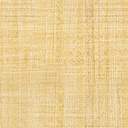 